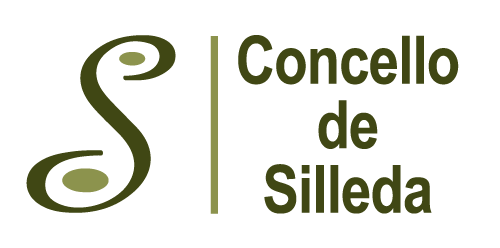 INSCRICIÓN CAMPAMENTO DE VERÁN 2024DATOS DO/A NENO/A PARTICIPANTENOME E APELIDOS ___________________________________________________________________DATA DE NACEMENTO _______________________ENDEREZO _________________________________________________________________________________________________________________NOME PROXENITOR/A 1, OU PERSOA ACOLLEDORA  _______________________________________ _________________________________________TLF______________________________________NOME PROXENITOR/A 2, OU PERSOA ACOLLEDORA _______________________________________________________________________________________________TLF________________________Enderezo electrónico ________________________________________________________________LUGAR DO SERVIZO QUE SOLICITA (MARCAR CUN X):QUENDA DE PARTICIPACIÓN –MARCAR CUN X-. Por motivos de seguridade, as quendas serán inamovibles. Non se poderán modificar ao longo do servizo, polo que debe cumprimentar coa maior brevidade posible as quendas de asistencia:DATOS MÉDICOS DE INTERESE:ENFERMIDADES QUE REQUIRAN DE ATENCIÓN ESPECIAL SI                            NON 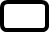 PERMISO PARA FOTOGRAFAR AO/Á MENOR:SI                   NON Observacións destacables ________________________________________________________________________________________________________________________________________________DOCUMENTACIÓN A ANEXAR XUNTO CON ESTA SOLICITUDE:Silleda, a ____________ de ________________________ de 2024Sinatura proxenitor/a ou persoa acolledoraCONCELLERÍA DE EDUCACIÓN DO CONCELLO DE SILLEDASILLEDA BANDEIRA MES COMPLETOMES COMPLETOMES COMPLETO1ª QUINCENA1ª QUINCENA1ª QUINCENA2ª QUINCENA2ª QUINCENA2ª QUINCENA2ª QUINCENAMESMAÑATARDEMAÑÁ E TARDEMAÑATARDEMAÑÁ E TARDEMAÑATARDEMAÑÁ E TARDEXUÑOXULLOAGOSTOSETEMBROFAMILIAS QUE ESTÁN FACENDO USO DO SERVIZO LÚDICO NO MOMENTO DA INSCRICIÓN :Copia da última renda familiar presentada. No caso de non presentar declaración: nóminas, certificado de empresa, certificado de pensións ou calquera outro documento que o avale, unido a unha declaración xurada de non percibir outros ingresos.PARTICIPANTES DE NOVA INSCRICIÓN:•            Volante de convivencia expedido polo Concello•	Copia do libro de familia, ou certificado literal de nacemento.•	Familias monoparentais: documentación que o acredite. Terase en conta a renda de quen exerza a garda e custodia. De ser esta compartida, as rendas de ambos proxenitores.•	Copia da última renda familiar presentada. No caso de non presentar declaración: nóminas, certificado de empresa, certificado de pensións ou calquera outro documento que o avale, unido a unha declaración xurada de non percibir outros ingresos.•	Última nómica ou xustificación da situación laboral no momento da solicitude con  especificación da xornada laboral.•	No caso de cursar estudos oficiais, certificación que acredite tal circunstancia.•	Tarxeta de desemprego.•	Autorización de domiciliación de recibos.•	Copia da tarxeta sanitaria do/a menor. 